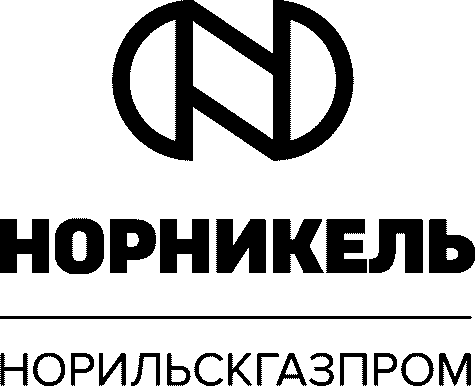 УТВЕРЖДАЮПредседатель Центральной закупочной комиссии________________ А.Ю. Чистов               «21» декабря 2018 г.ПРОТОКОЛочного заседания Экспертной группы по подведению итогов запроса предложений и определению победителяНАЗВАНИЕ ЗАКУПОЧНОЙ ПРОЦЕДУРЫ: запрос предложений на выполнение геофизических исследований в скважинах при контроле за разработкой месторождений на Мессояхском, Южно-Соленинском и Северо-Соленинском лицензионных участках.Исполнитель закупки – Управление геологии и разработки месторождений.Заседание Экспертной группы проходило по адресу: Красноярский край, г. Норильск, ул. Орджоникидзе, д. 14 «А».Состав Экспертной комиссии: Рязанцев Г.А., Кузнецов В.Ю., Аминов С.С., Косован Т.А., Яковлев Р.В., Ларин В.В., Сосункевич Ю.А., Горнофеева Т.А.Присутствовали:Руководитель Экспертной группы: Рязанцев Г.А. – Заместитель Генерального директора по геологии и разработке месторождений – главный геолог.Члены Экспертной группы:Сосункевич Ю.А. – Советник Генерального директора АО «НТЭК»;Кузнецов В.Ю. – начальник УГиРМ;Косован Т.А. – начальник отдела расчета тарифов и ценообразования ПЭУ;Яковлев Р.В. – начальник ОРМ УГиРМ;Ларин В.В. – заместитель начальника ОЗИ и IT-инфраструктуры УБиР;Горнофеева Т.А. – начальник ГО УГиРМИз 8 членов Экспертной группы присутствовали 7 человек. Кворум имеется.ПОВЕСТКА ДНЯ:Вскрытие конвертов с заявками на участие в закупочной процедуре.Рассмотрение заявок участников на соответствие отборочным критериям, предусмотренным закупочной документацией.Рассмотрение итогов проверки участников Управлением безопасности и режима.Рассмотрение итогов оценочной стадии по результатам технической оценки заявок участников.Вскрытие конвертов с коммерческими предложениями участников и их рассмотрение.Проведение переторжки и определение победителя.Информация о лотеРассмотрели по вопросу № 1 повестки:Информация о проведении запроса предложений была размещена 06.11.2018 года в ЕИС.Срок окончания приема заявок истек 26.11.2017 в 17:00 (время местное).  Процедура вскрытия конвертов с заявками на участие в закупочной процедуре осуществлялась по адресу: 663303, Красноярский край, г. Норильск, ул. Советская, д.4, каб. 101.На момент окончания срока подачи заявок в адрес Экспертной группы поступили три заявки от следующих организаций:Рассмотрели по вопросу № 2 повестки:По результатам проведенной Экспертной группой проверки заявок участников на соответствие отборочным критериям, предусмотренным закупочной документацией, Экспертной группой отмечено, что заявки ООО «Газпром георесурс»  ПФ «Красноярскгазгеофизика», АО «Ямалпромгеофизика», ООО «ГИС-ПРОГРЕСС» соответствуют отборочным критериям, предусмотренным закупочной документацией.Рассмотрели по вопросу № 3 повестки:По результатам проверки заявок участников УБиР, получено заключение о том, что АО «Норильскгазпром» вправе вступать в производственные и финансово-хозяйственные отношения с ООО «Газпром георесурс»/ПФ «Красноярскгазгеофизика», АО «Ямалпромгеофизика».Вопрос о допуске ООО «ГИС-ПРОГРЕСС» к дальнейшему участию в закупочной процедуре рекомендуется вынести на рассмотрение Экспертной группы.Решение:По вопросам № 2- 3:Экспертной группой принято решение допустить к дальнейшему участию в закупочной процедуре заявки следующих участников: ООО «Газпром георесурс» ПФ «Красноярскгазгеофизика»;АО «Ямалпромгеофизика».На основании пп. 3. п. 16 Информационной карты, Экспертной группой принято решение, допустить к дальнейшему участию в закупочной процедуре заявку ООО «ГИС-ПРОГРЕСС».Рассмотрели по вопросу № 4 повестки:Оценка организационных и технических возможностей участников осуществлялась Экспертной группой, согласно оценочным критериям, предусмотренным закупочной документацией. Оценочные критерии отражают степень соответствия Заявки предъявляемым требованиям и выражаются в баллах. По итогам оценки технических предложений баллы между участниками запроса распределились следующим образом:Рассмотрели по вопросу № 5 повестки:Процедура вскрытия конвертов с коммерческими предложениями Участников запроса предложений осуществлялась по адресу: 663318, Красноярский край, г. Норильск, ул. Орджоникидзе, д.14а, переговорная.По результатам вскрытия конвертов с коммерческими предложениями Участников, поданных в составе заявки, были получены следующие данные:в рублях, без учета НДСРешение:По вопросу № 5:Допустить заявки следующих Участников к переторжке:ООО «Газпром георесурс» ПФ «Красноярскгазгеофизика», г. Москва/г. Красноярск;АО «Ямалпромгеофизика», г. Уренгой;ООО «ГИС-Прогресс», г. Ноябрьск.Рассмотрели по вопросу № 6 повестки:Закупочной документацией предусмотрено проведение переторжки, направленной на снижение стоимости коммерческих предложений, поданных в составе заявок.По результатам проведения переторжки в заочной форме, с учетом полученных от Участников итоговых коммерческих предложений, места Участников распределились следующим образом:Решение:По вопросу № 6:Признать переторжку состоявшейся.Признать победителем запроса предложений ООО «Газпром георесурс»/ПФ «Красноярскгазгеофизика», занявшее первое место, со стоимостью итогового коммерческого предложения 17 998 383,74 рубля без учёта НДС.Считать занявшим второе место АО «Ямалпромгеофизика» со стоимостью коммерческого предложения 18 148 226,77 рублей без учёта НДС.Считать занявшим третье место ООО «ГИС-ПРОГРЕСС» со стоимостью коммерческого предложения 24 299 475,01 рублей без учёта НДС.Заключить договор на выполнение геофизических исследований скважин при контроле за разработкой месторождений Мессояхского, Северо-Соленинского, Южно-Соленинского лицензионных участков с ООО «Газпром георесурс» ПФ «Красноярскгазгеофизика» на сумму 17 998 383,74 рублей, без учёта НДС со сроком выполнения работ – с момента заключения договора по 31.12.2019г.Направить официальное уведомление в адрес ООО «Газпром георесурс» ПФ «Красноярскгазгеофизика» о признании его победителем.Срок: в течение 3 (трёх) дней с момента утверждения настоящего протокола.Разместить в Единой информационной системе настоящий протокол.Срок: в течение 3 (трёх) дней с момента утверждения настоящего протокола.Повестка заседания исчерпана. Заседание Экспертной группы закрыто.Решения приняты единогласно.г. Норильск               № НГП/116-06-прОКВЭД2/ОКДП2Предмет закупкиНачальная (максимальная) цена в рублях без учета НДССостав/объемтоваров, работ, услугСрок выполнения работ/оказания услуг/поставки товараАвансирование Независимая гарантия 06.20.1 / 06.20.10.110, 06.20.2/06.10.10.410Геофизические исследования скважин при производстве контроля за разработкой месторождений на Мессояхском, Южно-Соленинском, Северо-Соленинском лицензионных участках24 300 000,00Промысловые работы: геофизические исследо- вания скважин, согласно Техническому заданию.Интерпретационно-камеральные работы: проверка качества, увязка данных ГИС, анализ состояния и работы скважин, определение текущих параметров газовых и газоконденсат- ных объектов в скважинах, оценка технического состояния скважин, формирование отчетности.С момента заключения договора по 31.12.2019г.Не предусмотреноНе предусмотрена№ п/пНаименование организацииДата/время подачи заявокИННКППОГРНПринадлежность Участника к субъектам малого и среднего предпринимательстваООО «Газпром георесурс»  ПФ «Красноярскгазгеофизика»22.11.2018 в 12:007709769582772901001/2462020011077763601948не принадлежитАО «Ямалпромгеофизика»23.11.2018 в 16:0089110190898911010011028900859074не принадлежитООО «ГИС-ПРОГРЕСС»23.11.2018 в 17:0089050563258905010011148905000573принадлежит к субъекту МСП№п/пНаименование критерияБаллыБаллыБаллы№п/пКонтрагентООО «Газпром георесурс»/ПФ «Красноярскгазгеофизика»АО "Ямалпромгеофизика"ООО ГИС-прогресс"1Опыт работы по проведению геофизических исследований скважин при контроле за разработкой газовых и газоконденсатных месторождений в условиях Крайнего Севера 0,040,0080,0082Результаты интерпретации геофизических исследований скважин при контроле за разработкой газовых и газоконденсатных месторождений в условиях Крайнего Севера 0,04003Наличие положительных отзывов по проведению геофизических исследований скважин при контроле за разработкой месторождений 0,020,0104Кадровые возможности. Наличие персонала планируемого для исполнения объема работ, предусмотренного Техническим заданием со стажем работы не менее 5 лет 0,030,030,0155Возможности по оборудованию. Производственные мощности, планируемые для выполнения геофизических исследований скважин, предусмотренных Техническим заданием 0,030,030,036Программное обеспечение (ПО). Наличие специализированного ПО обработки/интерпретации геофизических данных и оборудования для подготовки и вывода графической документации 0,04007ИТОГО общий средний балл0,20,0780,053№Наименование участникаНачальная (максимальная) стоимостьСтоимость коммерческого предложения участниковСрок выполнения работАвансированиеНезависимая гарантия1ООО «Газпром георесурс» ПФ «Красноярскгазгеофизика»24 300 000,0021614432,88Январь-декабрь 2019г.Не предусмотреноНе предусмотрено2АО «Ямалпромгеофизика»24 300 000,0021976847,18Январь-декабрь 2019г.Не предусмотреноНе предусмотрено3ООО «ГИС-Прогресс»24 300 000,0024299475,01Январь-декабрь 2019г.Не предусмотреноНе предусмотреноМестоНаименование участникаБалл тех. оценкиБалл КПИтоговый баллПервоначальная цена КП участников, руб., без учета НДСОкончательная цена КП, руб., без учета НДСПроцент снижения от начальной (максимальной) стоимости1ООО «Газпром георесурс» ПФ «Красноярскгазгеофизика»0,20,81,021 614 432,8817 998 383,7416,7762АО «Ямалпромгеофизика»0,0780,790,86821 976 847,1818 148 226,7717,4223ООО «ГИС-Прогресс»0,0530,590,62824 299 475,0124 299 475,010,00Руководитель Экспертной группыГ.А. Рязанцев